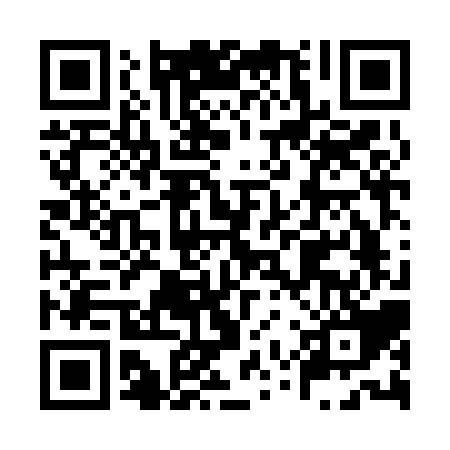 Ramadan times for Les Cayes, HaitiMon 11 Mar 2024 - Wed 10 Apr 2024High Latitude Method: NonePrayer Calculation Method: Muslim World LeagueAsar Calculation Method: ShafiPrayer times provided by https://www.salahtimes.comDateDayFajrSuhurSunriseDhuhrAsrIftarMaghribIsha11Mon5:545:547:061:054:287:047:048:1212Tue5:535:537:051:054:277:047:048:1213Wed5:525:527:041:044:277:057:058:1314Thu5:515:517:041:044:277:057:058:1315Fri5:505:507:031:044:277:057:058:1316Sat5:505:507:021:034:267:057:058:1317Sun5:495:497:011:034:267:057:058:1418Mon5:485:487:001:034:267:067:068:1419Tue5:475:476:591:034:257:067:068:1420Wed5:465:466:591:024:257:067:068:1421Thu5:455:456:581:024:257:067:068:1522Fri5:455:456:571:024:247:077:078:1523Sat5:445:446:561:014:247:077:078:1524Sun5:435:436:551:014:247:077:078:1525Mon5:425:426:551:014:237:077:078:1626Tue5:415:416:541:004:237:077:078:1627Wed5:405:406:531:004:237:087:088:1628Thu5:395:396:521:004:227:087:088:1629Fri5:385:386:511:004:227:087:088:1730Sat5:385:386:5012:594:217:087:088:1731Sun5:375:376:5012:594:217:097:098:171Mon5:365:366:4912:594:217:097:098:182Tue5:355:356:4812:584:207:097:098:183Wed5:345:346:4712:584:207:097:098:184Thu5:335:336:4612:584:197:097:098:185Fri5:325:326:4612:584:197:107:108:196Sat5:315:316:4512:574:187:107:108:197Sun5:305:306:4412:574:187:107:108:198Mon5:305:306:4312:574:177:107:108:209Tue5:295:296:4312:564:177:117:118:2010Wed5:285:286:4212:564:167:117:118:20